Undervisningsbeskrivelse 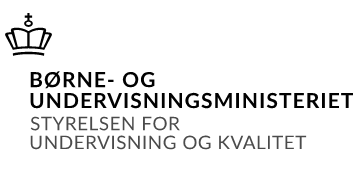 Oversigt over gennemførte undervisningsforløb i fagetBeskrivelse af det enkelte undervisningsforløb Termin Juni 2024InstitutionNiels BrockUddannelseEUXFag og niveauErhvervsinformatik CLærerMargit SchæfferHolda23g221d, a23g221e, a23g221h, a23g221zForløb 1Kompetenceområde 1: Digital myndiggørelseForløb 2Kompetenceområde 2: Erhvervsrettet digital udviklingForløb 3Kompetenceområde 3: Teknologisk handleevne og computationel tankegangForløb 1Kompetenceområde 1: Digital myndiggørelseForløbets indhold og fokusDette kompetenceområde omhandler kritisk, refleksiv og konstruktiv undersøgelse af betydningen af indførelse af digital teknologi og automatisering. Derudover har forløbet omhandlet sikkerhed, etik og konsekvenser ved digitale teknologier. Faglige målEleven…kan handle med dømmekraft i komplekse professionelle situationer og vurdere digitale artefakters betydning for arbejdsgange, arbejdets organisering, organisationen og for samfundet.kan redegøre for og diskutere beskyttelse af virksomheders, kunders og brugers digitale data og for de generelle tekniske og samfundsmæssige aspekter af it-sikkerhed.kan i en erhvervsfaglig kontekst analysere et digitalt artefakts forudsætninger, indstillinger, funktionalitet og intenderet brug.KernestofSikkerhed og adfærd (herunder cybersikkerhed, informationsspredning og adfærd, erhvervsrettet brug af digitale fodspor samt love og regler i forbindelse med data)Analyse af digitale artefakter (herunder teknologianalyse, formålsanalyse, brugsstudier og konsekvensvurdering)Konsekvenser, muligheder og potentialer ved automatisering og brancerelaterede ekspertsystemer.Anvendt materialeErhvervsinformatik til EUD/EUX, Systime. Kapitel 3: Digitale artefakter.https://erhvervsinformatik.systime.dk/?id=229 Anvendt til Analyse af digitale artefakter Anvendt til Konsekvenser, muligheder og potentialer ved automatisering og brancerelaterede ekspertsystemer.Antal klokketimer benyttet: 800 min./60 = 13,33 timer.Erhvervsinformatik til EUD/EUX, Systime. Kapitel 2: Sikkerhed og adfærd.https://erhvervsinformatik.systime.dk/?id=146Anvendt til Sikkerhed og adfærd.Antal klokketimer benyttet: 400 min./60 = 6,67 timer.Div. hjemmesider med tests (anvendt til Sikkerhed og adfærd), herunder:Kan du spotte de digitale fælder?Er du en phishing-haj?Har du styr på persondataforordningen?Erhvervsinformatik til EUD/EUX, Systime. Kapitel 1: Den digitale udvikling https://erhvervsinformatik.systime.dk/?id=130 Anvendt til at at fremme forståelse for informationsteknologiens betydning for individet, virksomheden & samfundet.Antal klokketimer benyttet: 200 min./60 = 3,33 timer.Antal fordybelsestimer i forløbet: 5 fordybelsestimer.ArbejdsformerKlasseundervisning, projektarbejdsform, skriftligt arbejde, fremlæggelser, individuelt arbejde samt gruppearbejde.Forløb 2Kompetenceområde 2: Erhvervsrettet digital udviklingForløbets indhold og fokusDette kompetenceområde omhandler konkret praktisk arbejde, som leder frem mod udvikling af digitale artefakter, herunder tilrettelæggelse og gennemførelse af iterative designprocesser samt modifikation og videreudvikling af digitale artefakter med relevans i en erhvervsfaglig kontekst. Faglige målEleven…kan med udgangspunkt i en analyse af et digital artefakt fra fagområdet redesigne artefaktet og brugen af dette på en værdiskabende måde.kan selvstændigt tilrettelægge og udføre iterative designprocesser.KernestofInnovations- og designprocesser (herunder rammesættelse, idégenerering, konstruktion, argumentation og introspektion)Metoder til prototypingUdviklingsværktøjerBrugergrænsefladerBrugertestAnvendt materialeErhvervsinformatik til EUD/EUX, Systime. Kapitel 4: Designudviklinghttps://erhvervsinformatik.systime.dk/?id=134Anvendt til Innovations- og designprocesser Anvendt til Metoder til prototypingAnvendt til UdviklingsværktøjerAnvendt til BrugergrænsefladerAnvendt til BrugertestsAntal klokketimer benyttet: 700 min./60 = 11,67 timer.Antal fordybelsestimer i forløbet: 5 fordybelsestimer.ArbejdsformerKlasseundervisning, projektarbejdsform, skriftligt arbejde, fremlæggelser, individuelt arbejde samt gruppearbejde.PowerPoint som prototypeværktøj.”Hvordan laver man en brugertest?” Videotutorial.Forløb 3Kompetenceområde 3: Teknologisk handleevne og computationel tankegangForløbets indhold og fokusDette kompetenceområde omhandler derfor anvendelse af grundlæggende viden om netværk, forståelse af algoritmiske forskrifter, programmering, logisk og algoritmisk tænkning, abstraktion og mønstergenkendelse, datamodellering samt test og afprøvning. Faglige målEleven…kan anvende computationel tankegang til løsning af problemstillinger i en erhvervsfaglig kontekst.kan identificere basale strukturer i et programmeringssprog og anvende grundlæggende programmering til modifikation og (videre)udvikling af programmer.kan redegøre for netværksarkitektur.kan redegøre for opbygning af og anvendelse af enkle erhvervsfaglige databaser, udtrække information samt bearbejde information i disse.KernestofProgrammering: funktioner, variable, sekvenser, løkker og forgreninger.Test, systematisk fejlsøgning og kvalitetssikring.Omsætning af problemløsninger til algoritmer gennem dekomposition, abstraktion, mønstre og generalisering.Data og databaser (herunder databasers anvendelse i erhvervsfaglige sammenhænge og databaseforespørgsler, bearbejde information af udtræk samt modellering og manipulation af data i databaser)3-lags arkitektur i softwareNetværksarkitektur (herunder protokol, hardware og internet)Anvendt materialeErhvervsinformatik til EUD/EUX, Systime. Kapitel 5: Programmering.https://erhvervsinformatik.systime.dk/?id=132Anvendt til Programmering.Anvendt til Test, systematisk fejlsøgning og kvalitetssikring.Anvendt til Omsætning af problemløsninger til algoritmer gennem dekomposition, abstaktion, mønstre og generalisering.Antal klokketimer benyttet: 600 min./60 = 10 timer.Erhvervsinformatik til EUD/EUX, Systime. Kapitel 6: Netværksarkitektur.https://erhvervsinformatik.systime.dk/?id=133Anvendt til 3-lags arkitektur i software.Anvendt til Netværksarkitektur.Antal klokketimer benyttet: 200 min./60 = 3,33 timer.Erhvervsinformatik til EUD/EUX, Systime. Kapitel 7: Data.https://erhvervsinformatik.systime.dk/?id=201 Erhvervsinformatik til EUD/EUX, Systime. Kapitel 8: Databaser.https://erhvervsinformatik.systime.dk/?id=141Anvendt til Data og databaser.Antal klokketimer benyttet: 1000 min./60 = 16,67 timer.Antal fordybelsestimer i forløbet: 5 fordybelsestimer.ArbejdsformerKlasseundervisning, skriftligt arbejde, gruppearbejde, individuelt arbejde samt gruppearbejde.Kursus i app-lab samt brug af app-lab til programmering af apps via www.code.org. Div. videotutorials til programmering i app-labPraktisk arbejde i databaseprogrammet SQLite.Div. videotutorials til konstruktion af databaser i SQLite.Arbejde med Google Analytics.Arbejde med Google Trends.